Урок геометрии в 7 классе по теме “Сумма углов треугольника”Учитель математики Данилова Светлана ЛеонидовнаТема урока «Сумма углов треугольника»Тип урока: изучение нового материалаЦели: Образовательные: -повторить и обобщить знания о треугольнике; -доказать теорему о сумме углов треугольника и классифицировать треугольники по углам; -формировать навыки применения теоремы о сумме углов треугольника при решении задач.Развивающие: развивать геометрическое мышление, интерес к предмету, познавательную и творческую деятельность учащихся, математическую речь, умение самостоятельно добывать знания. Воспитательные: развивать личностные качества учащихся, таких как целеустремленность, настойчивость, аккуратность, умение работать в коллективе.Формы работы организации познавательной деятельности: фронтальная, индивидуальная, парная.Методы работы на уроке: Объяснительно-иллюстративный (при объяснении нового материала) Репродуктивный (при выполнении упражнений)Подготовка к уроку. Подготовить презентацию и готовые чертежи для изучения новой темы. Структура урока. 1. Организация начала занятия-2 мин.2. Актуализация опорных знаний и способов действий- 5 мин.3. Организация усвоения новых знаний и способов действий-10 мин.. 4. Первичная проверка понимания; осмысление и закрепление-18 мин.5. Домашнее задание-2 мин.6. Итог урока- 3 мин.Ход урока:I. Организационный моментУчитель: Сегодня на уроке мы пополним знания о треугольнике. II. Актуализация знаний             1) Фигура, состоящая из трех точек, не лежащих на одной прямой и отрезков, попарно их соединяющих (треугольник);             2) Так называются углы, образовавшиеся при пересечении двух прямых третьей (односторонние, накрест лежащие);             3) Если накрест лежащие углы равны или сумма внутренних односторонних 180 градусов, то прямые …(параллельны);             4) Фигура, образованная из точки и двух выходящих из неё полупрямых называется … (угол);             5) В каком треугольнике углы при основании равны? (равнобедренном).III. Изучение новой темы        а)Формулируем задачу урока       Изучение теоремы полезно начать со следующей задачи: На рисунке прямые BD и АС параллельны. Найдите сумму углов треугольника ABC.                                                                                       а                         4     2      5              1                                  2     А                                                             ВУчитель: Случайно ли сумма углов данного треугольника ABC оказалась равной 180°, или этим свойством обладают все треугольники?            Поиск   ответа,   естественно,   приводит   к   формулированию теоремы о сумме углов треугольника.  Учитель: Как называется утверждение, справедливость которого устанавливается путем логических рассуждений?  Учитель: Какую теорему нам нужно доказать?  Сумма углов треугольника равна 180 градусов.          б)Доказательство теоремы, используя презентацию (развивает способность анализировать, обобщать и делать логические выводы, используя ранее изученный материал). Учитель: Что нам дано?Учащиеся: Дан треугольник.Учитель: Постройте у себя в тетрадях произвольный треугольник и обозначьте его вершины А, В и С. Что требуется доказать? Учащиеся: Что сумма углов треугольника равна 180°.Учитель: Как это записать?Учащиеся:                                                                                        а                         4     2      5              1                                  2     А                                                             ВДоказательство.Проведем прямую а, а║АВ, как накрест лежащие при а║АВ и секущей АС., как накрест лежащие при  а║АВ и секущей ВС., образуют развернутый угол.Следовательно, или                                         Что и требовалось доказать.IV. Закрепление изученного материалаЗадание №1 (выполняется самостоятельно каждым учеником, затем следует обсуждение решений) Вычислить все неизвестные углы треугольника (модели треугольников изображены на экране и на доске).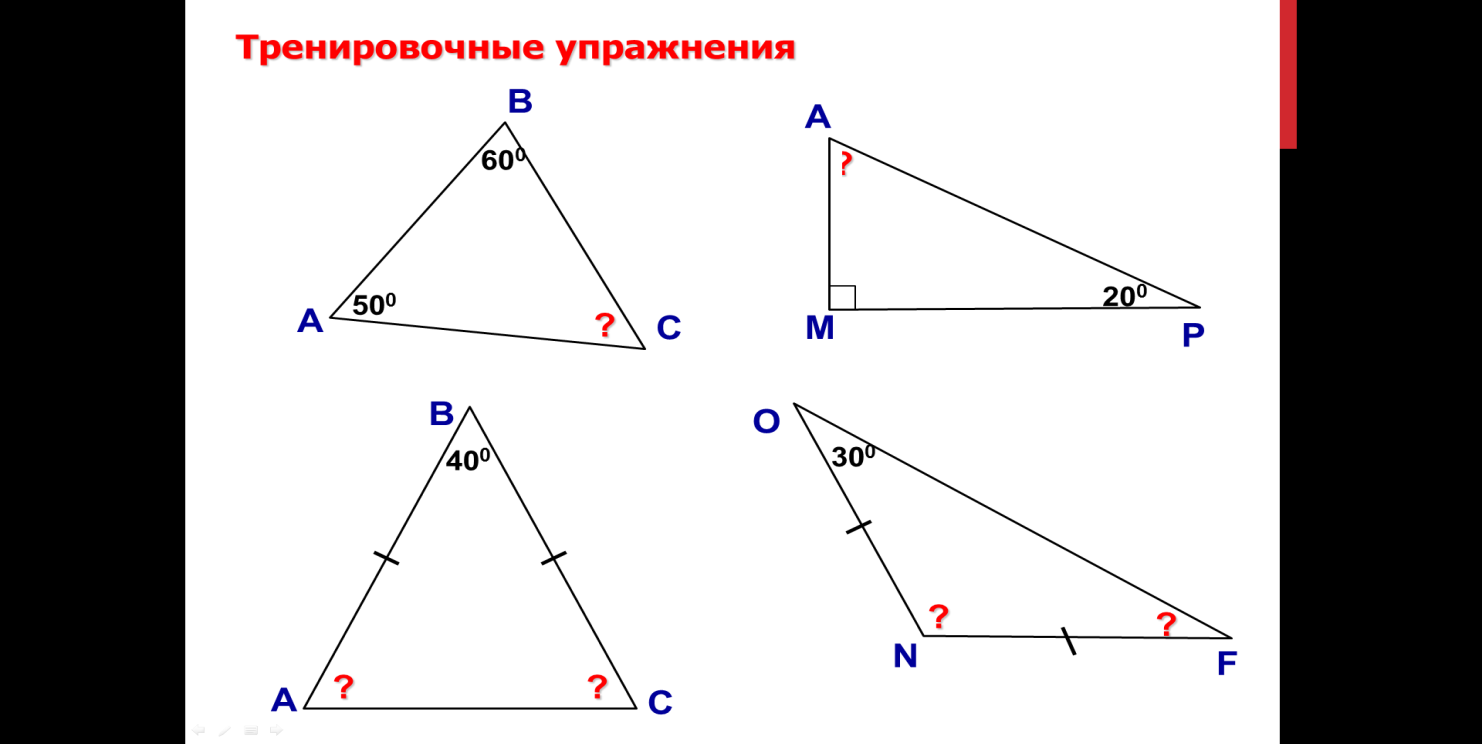 Вопросы:Может ли треугольник иметь:а) два прямых углаб) два тупых угла в) один прямой и один тупой уголСледствие из теоремы о сумме углов треугольника (выводится учащимися самостоятельно; это способствует развитию умения формулировать собственную точку зрения, высказывать и аргументировать ее).В любом треугольнике либо все углы острые, либо два острых угла, а третий тупой или прямой. Если в треугольнике все углы острые, то он называется остроугольным.Если один из углов треугольника тупой, то он называется тупоугольным. Если один из углов треугольника прямой, то он называется прямоугольным. Задание №2Работа в парах, взаимопроверка (вырабатывает умение оценивать, формулировать собственную точку зрения). После того, как учитель прокомментирует решение задач, выставляются оценки. Вычислить все неизвестные углы треугольника (модели треугольников изображены на экране и на готовых чертежах).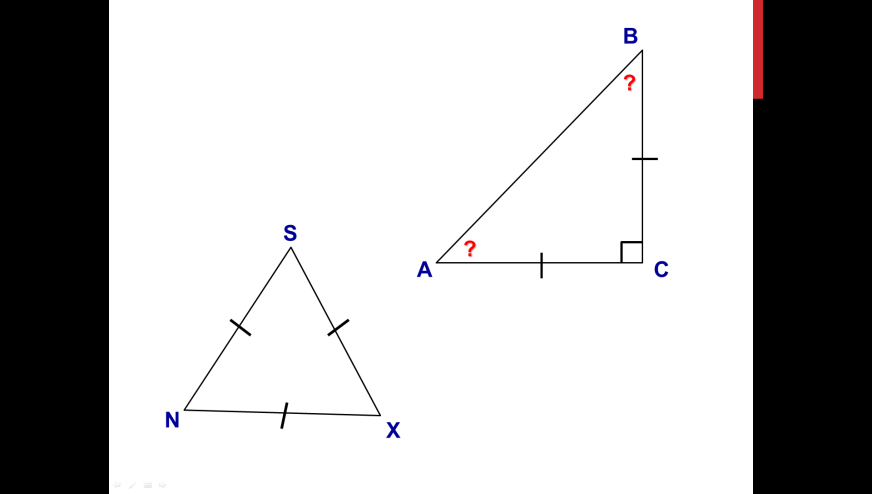 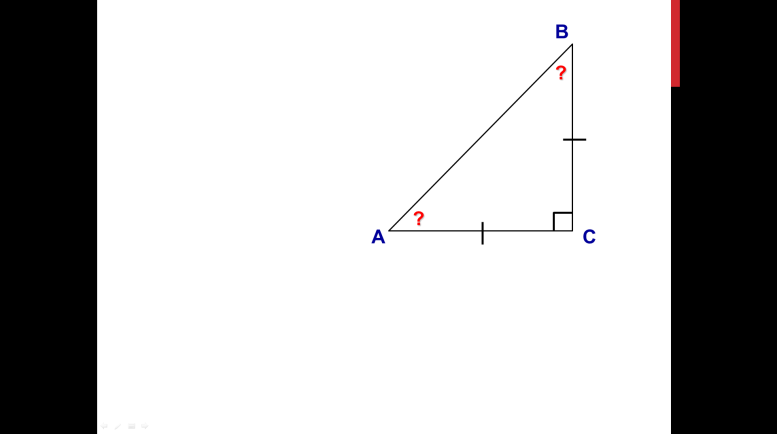 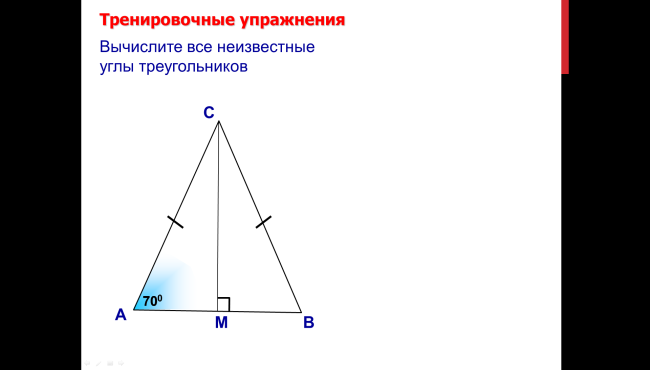 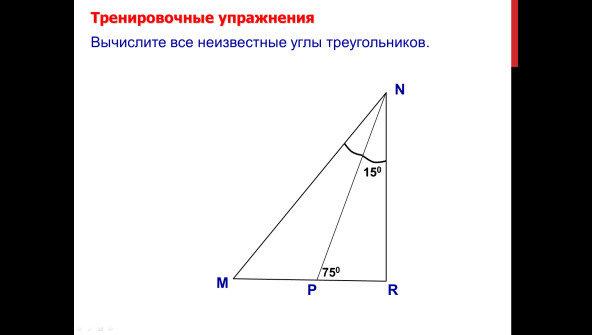 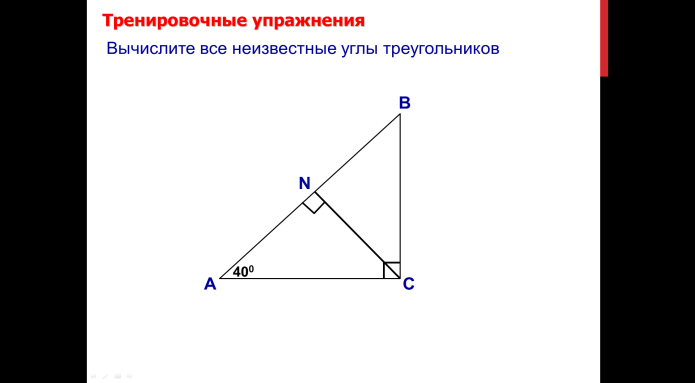 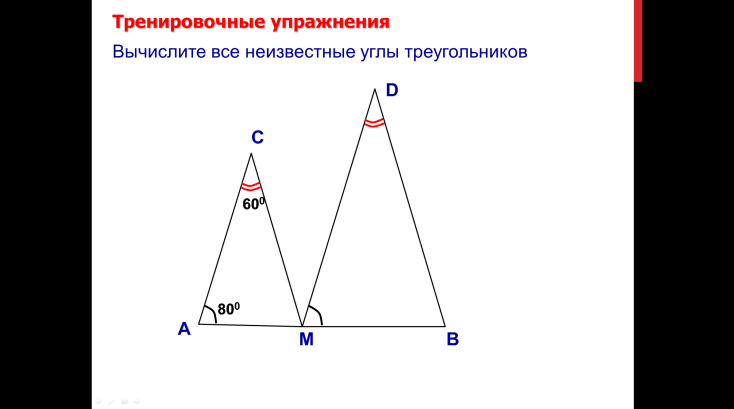 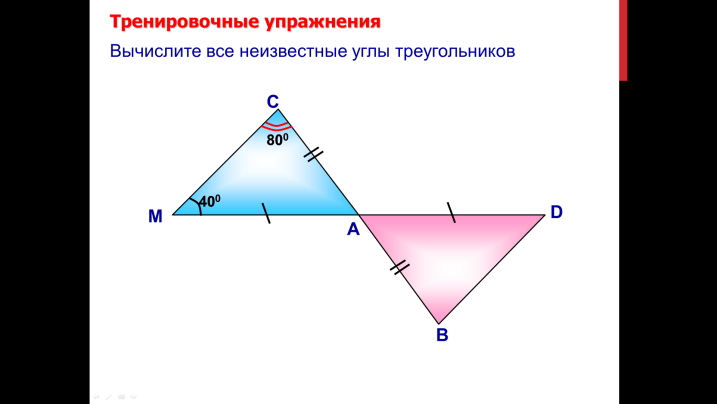 V. Домашнее задание П. 30,  №  №223(в), 227(а)VI. Итог урока Что нового узнали на сегодняшнем уроке?С какими видами треугольника познакомились?Итак, ребята этот урок пополнил ваши знания о треугольнике, но это еще не предел. На следующих уроках мы продолжим изучение треугольников, и вы узнаете еще много интересного и познавательного об этой геометрической фигуре. Использованная литература1. Е М Рабинович «Задачи и упражнения на готовых чертежах»2. Атанасян Л С, Бутузов В Ф «Изучение геометрии»